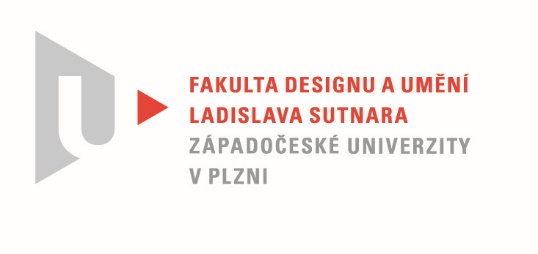 Protokol o hodnoceníkvalifikační práce Název bakalářské práce : Kamenotisk v ilustraciPráci předložil student:  SOFKA VojtěchStudijní obor a specializace:  Ilustrace a grafika, specializace Ilustrace GrafikaHodnocení vedoucího prácePráci hodnotil: prof. akad. mal. Mikoláš Axmann Cíl práce : splněn Stručný komentář hodnotitele :         Práce Vojtěcha Sofky přináší do školního prostředí disparátní živelnost, eruptivní disonance a hravé násilí. Odpor k hřebenům a kartáčům aktivuje pačesy. Zdravé jádro zběsilého otiskování znaků a ikon do použitého nebo pomalovaného textilu má silný inovativní potenciál, který se ale v podání autora vzpírá konvenci i za cenu sebezničení. Výsledné tisky, stopy cílenýchi nahodilých setkání vrstev se brání adjustaci, zařazení, užití a nakonec i čtení. Touží zůstat v surovém stavu, zadržet hledající gesto jako znamení nekončící cesty . Bez ambice sestavovat žebříčky hodnot jsou témata kompozic nedůležitá a připomínají schematické kresby z legendy pro luštitele osmisměrky. Důležité je nasazení v procesu kresby a tisku.    Drsná poloha mezi spáleným a zamraženým kuchařem přibližuje výsledek autoarteterapii. Shodné tendence nalezneme u raných expresionistů, stejně jako u současné postinformační tvorby. Společným jmenovatelem je přímý, akcentovaný tah na formulaci otázky po smyslu existence. V tomto kontextu vidím přínos  práce, která nedefinuje konečný tvar, ale trvá na fyzické přítomnosti u zdroje tvoření. Přináší zdravý průvan do vžitých postupů zcela v duchu slov : Ni zisk ni slávu.    Inovativní prvky v technice by měly být dále rozvíjeny a poněkud ověřeny rozvíjením a variacemi. To je dobrý předpoklad startu magisterského studia.   Práce je střemhlavě osobní. Lumíci v milionech skákající z útesu do moře nejsou plagiátoři. Každý z těch skoků je zcela původní.   Navrhuji hodnocení výborně.Datum:	11.8.2020				Podpis:	*) Nehodící se škrtněteTisk oboustranný